うｍ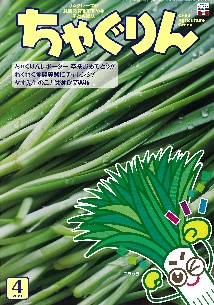 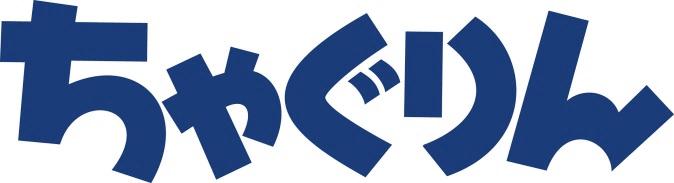 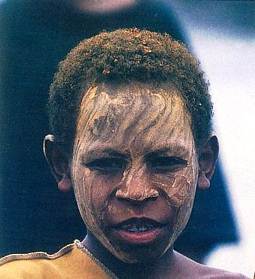 ４月号のテーマのサトイモは、ちょうど４月から５月が植えつけの時期になります。学校の畑でサトイモを育てて、伝統野菜や世界のイモについて学ぶ社会科の学習につなげましょう。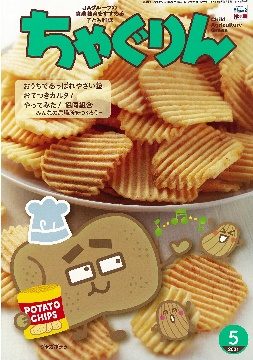 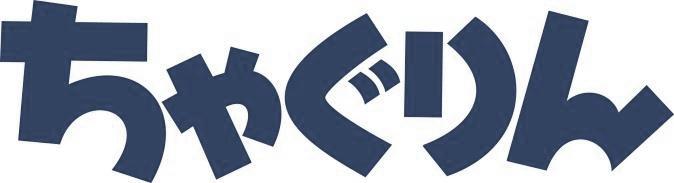 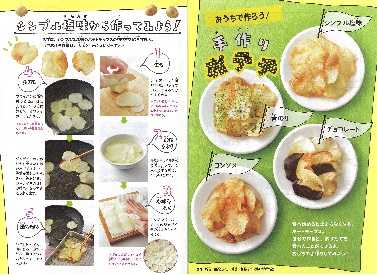 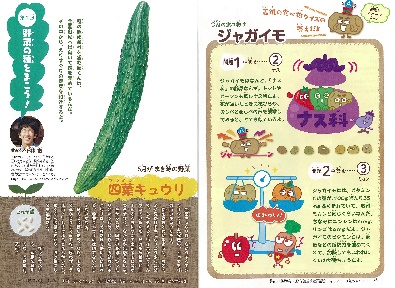 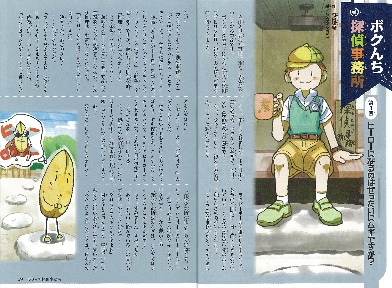 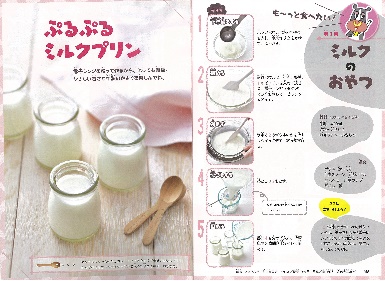 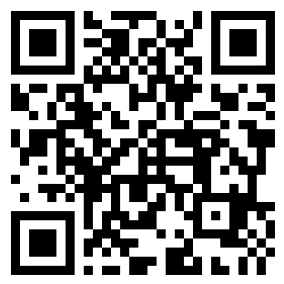 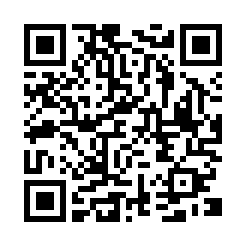 